事業所各位TSUNAGUみと調査票 回答方法のご案内この度は，当調査へご協力いただき誠にありがとうございます。以下の内容をご確認のうえ，調査票へのご記入とご提出をお願いいたします。ご不明な点がありましたら，当センターまでご連絡いただければ幸いです。＜回答と提出のながれ＞（１）用紙を確認する　 ★TSUNAGUみと調査票（２枚つづり）・調査票左上にサービス種別の記載があります。計画相談と就労定着支援は1枚です。（２）★TSUNAGUみと調査票に回答する／回答方法・以下のいずれかの方法で記入することができます。方法１）・・・用紙に直接記入する　　　 　　方法２）・・・ホームページからテンプレート（Word）をダウンロードして　　　　　　　　　　  　パソコンで入力する　　　　＊＊＊テンプレート（Word）のダウンロード方法＊＊＊水戸市社会福祉協議会ホームページ内 ＞ 水戸市障害福祉基幹型支援センター ＞ TSUNAGUみと調査票テンプレート ＞ 該当するサービス種別を選択（３）回答した★TSUNAGUみと調査票を提出する／提出方法　　　 ・以下のいずれかの方法でご提出をお願いします。方法１）・・・ＦＡＸで送る　　　　　　　 方法２）・・・メールで送る　　　　　 方法３）・・・郵便で送る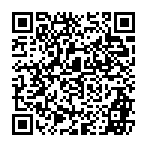 お願い◎ 新年度（令和5年度）の情報のご記入をお願いしますお願い◎ 掲載を希望しない（掲載不可）場合も，ご返信をお願いします